						Додаток 1 до Положення						про університетський конкурс						студентських наукових робітВИМОГИдо оформлення наукових робіт для участі в університетському конкурсі студентських наукових робітНаукову роботу виконують українською мовою.Обсяг роботи — до 30 сторінок (без урахування додатків та переліку використаних джерел), кегль №14, шрифт Times New Roman, через півтора інтервали, береги: лівий — 3 см, правий — 1 см, верхній і нижній — по 2 см.Вигляд роботи (готова робота має бути зброшурована — прошита скобами або текою-швидкозшивачем):1. Титульна сторінка* (сторінка рахується, але номер на ній не ставиться).2. Анотація* (сторінка рахується, але номер на ній не ставиться).3. Зміст (сторінка рахується, але номер на ній не ставиться).4. Текст роботи (вступ, розділи, висновки).5. Перелік використаних джерел.6. Можливі додатки.Окремо роботу супроводжують такі документи:1. Відомості* про автора (-ів) та наукового керівника (одна наукова робота може мати не більше двох авторів-студентів та одного наукового керівника).2. Зашифровані копії документів, які підтверджують науковий рівень та практичне значення роботи (наукові статті, патенти, акти впровадження, авторські свідоцтва тощо).3. Витяг* з протоколу засідання кафедри про рекомендацію робіт до участі у конкурсі.4. Відгук наукового керівника про самостійність, наукову цінність роботи тощо (підписаний науковим керівником). Анонімний відгук не потрібен.*Примітка: шаблони та зразки документів, позначених зірочкою, — у продовженні додатка 1. Під час оформлення позначку «Продовження додатка 1 до наказу НУ «Запорізька політехніка» від __________ №____» та «Оформлення…» видаляють.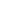 					Продовження додатка 1 до Положення					про університетський конкурс					студентських наукових робітОформлення титульної сторінки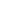 Всеукраїнський конкурс студентських наукових робіт із галузей знань та спеціальностей 2023/2024 навчального рокуШифр: «_______________»    не більше двох слівТема роботи: «………………………..………………….»Секція:	«Транспортна»;«Машинобудування»;«Технологія металів»;«Матеріалознавство»;«Електрична інженерія»;«Будівництво та архітектура»;«Економіка»;«Радіоелектроніка та телекомунікації»;«Комп’ютерні науки, програмні засоби, системний аналіз таінформаційні технології»;«Управління та адміністрування, міжнародні економічнівідносини»;«Гуманітарна»;«Дизайн»;«Фізичне виховання та фізична терапія, ерготерапія»;«Туризм»;«Правознавство, політичні науки та правоохоронна діяльність»;«Соціальна робота та психологія»;«Журналістика».Галузь знань, спеціальність: «…»						Продовження додатка 1 до Положення						про університетський конкурс						студентських наукових робітАНОТАЦІЯнаукової роботи під шифром «Еволюція».Наукова робота: 28 сторінок, 4 рисунки, 7 таблиць, 22 джерела.Наводиться порівняльний аналіз еволюційних методів з використанням різних критеріїв порівняння, що є актуальним питанням пошуку рішень.Метою роботи є розроблення нових ефективних критеріїв порівняння методів еволюційного пошуку, що дають змогу дати оцінку не тільки результатам роботи, але й оцінити рівномірність пошуку шляхом аналізу результатів на кожній ітерації методу.Наукова новизна роботи полягає в тому, що розроблено нові критерії для проведення порівняльного аналізу еволюційних методів, запропоновано методику порівняння методів еволюційного пошуку. Розроблені критерії оцінювання однорідності популяцій дають змогу аналізувати рівномірність еволюційного пошуку й оцінювати швидкість збіжності до оптимуму. Запропоновані критерії аналізу еволюційної адаптації визначають здатність еволюційного методу поліпшувати середні значення цільової функції та не потрапляти в локальні оптимуми. Побудовано класифікацію критеріїв для порівняння еволюційних методів, що дає змогу обрати необхідні критерії за конкретних умов аналізу.Практична цінність результатів роботи полягає в тому, що розроблено програмне забезпечення, яке дає змогу на основі розроблених критеріїв оцінити ефективність використання еволюційного пошуку для виконання реальних практичних завдань.Роботу виконано в рамках держбюджетної НДР №04626 «Науково-методичні основи та математичне забезпечення для автоматизації та моделювання процесів керування й підтримки ухвалення рішень на основі процедур розпізнавання й еволюційної оптимізації параметрів у базисах».За результатами роботи опубліковано чотири статті в наукових журналах і подано заявку на патент (отримано позитивне рішення про видачу патенту України). Основні положення й результати роботи доповідали й обговорювали на п'яти конференціях і семінарах.КРИТЕРІЙ ПОРІВНЯННЯ, ОПТИМІЗАЦІЯ, ПОРІВНЯЛЬНИЙ АНАЛІЗ, ЕВОЛЮЦІЙНИЙ МЕТОД						Продовження додатка 1 до Положення						про університетський конкурс						студентських наукових робітВ І Д О М О С Т Іпро автора (авторів) та наукового керівника наукової роботи«________________________________»(шифр)Науковий керівник	________________      _____________________					(підпис)                                                   (Ім’я ПРІЗВИЩЕ)Автор роботи		________________      _____________________					(підпис)                                                  (Ім’я ПРІЗВИЩЕ)Рішенням конкурсної комісії Національного університету «Запорізька політехніка»						(найменування закладу вищої освіти)Студента(ку) ________________________________ рекомендовано для участі				(прізвище, ініціали)у ІІ турі Всеукраїнського конкурсу студентських наукових робіт з __________________________________________________________________(назва галузі знань, спеціальності, спеціалізації)Голова конкурсної комісії	________	Проректор з НР Вадим ШАЛОМЄЄВ				М.П.	(підпис)			(посада, ім’я, ПРІЗВИЩЕ)  ____  ____________________20 ___ року						Продовження додатка 1 до Положення						про університетський конкурс						студентських наукових робітВитяг*з протоколу засідання кафедри ______________________________								(назва кафедри)«____» ______________2023 р. Слухали: Про представлення студентських наукових робіт до участі в університетському конкурсі студентських наукових робіт 2023/2024 н. р. Доповідач: відповідальний за НДРС на кафедрі ___________________________.(посада, ПРІЗВИЩЕ, ім’я, по батькові)__________________________________________________________________ (Далі перелік тем робіт з позначенням авторів та наукових керівників).________________________________________________________________________________________________________________________________________________________________________________________________________________________________________________________________________________________________________________________________________________________________________________________________________________________________________________________________________________________________________________________________________________Рішення кафедри: _______________________________________________________________________________________________________________________Підпис:Завідувач кафедри____________Секретар____________________*Витяг можна оформити на кожну роботу окремо або на всі роботи разомОформлення анотаціїАвторНауковий керівник1. Прізвище_________________________1. Прізвище____________________2. Ім’я______________________________2. Ім’я_________________________3. По батькові_______________________3. По батькові__________________4. Повне найменування та розташування закладу вищої освіти, у якому навчається автор Національний університет «Запорізька політехніка», м. Запоріжжя, вул. Жуковського, 64___________________4. Місце роботи, телефон, е-mail ____________________________________________________________________________________________________________________________5. Факультет________________________5. Посада_______________________6. Курс (рік навчання)________________    Номер групи______________________6. Науковий ступінь_____________7. Вчене звання_________________7. Результати роботи опубліковані___________________________________                (рік, місце, назва видання)8. Результати роботи впроваджені_________________________________________                 (рік, місце, форма впровадження)9. Телефон, е-mail ___________________